Тема: Антикризисное управление предприятием
Примерно 50-60 страниц
Необходимо выбрать убыточное предприятие по Сиб. Фед. Округу специализирующееся в области энергетики с отчетностью 14,15,16 годов
Оригинальность около 50-60%
Образец плана работы прилагается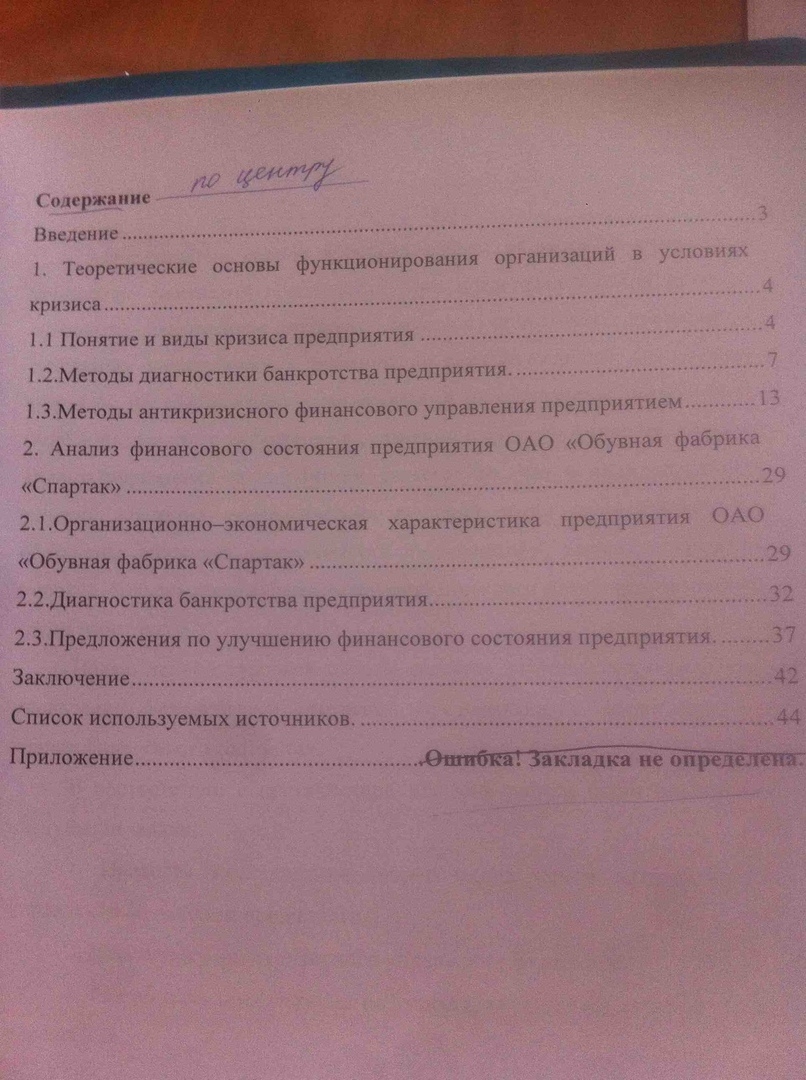 